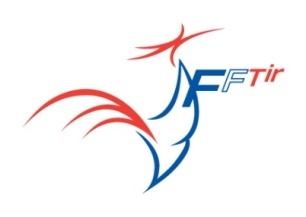 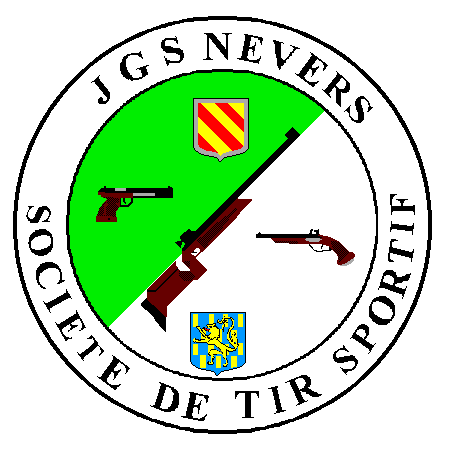 AUTORISATION PARENTALEà remplir par les deux parentsNous soussignés,(Nom Prénom), du père, représentant  (Légal, Tuteur)demeurant à : (Adresse)      (Nom Prénom), de la mère, représentant  (Légal, Tuteur)demeurant à : (Adresse)      autorisons l'enfant     	né(e) le :      	à       À pratiquer le Tir sportif de loisir et de compétition au sein du club : Jeune Garde Sportive Nivernaise - Tir affilié à la Fédération Française de Tir sous le N° 04 58 080Nous autorisons aussi, le cas échéant, l'organisateur à prendre les mesures nécessaires en cas d'urgence dans la mesure où les circonstances obligeraient à un recours hospitalier ou clinique.Numéro de sécurité sociale de l'enfant : N° sécurité socialNuméro de téléphone où joindre le responsable légal :  N° téléphoneNom du Médecin à prévenir et établissement de soins choisi: hôpital/clinique ( rayer la mention )( celui-ci sera respecté dans la mesure de son existence à proximité du site et de sa compatibilité avec l’état de l’enfant ):Le Docteur :      Téléphone : N° téléphone- Nous autorisons (rayer la mention inutile)- Nous n'autorisons pasL'enfant à effectuer les déplacements concernant les matchs en dehors du lieu de l'Association, en voiture particulière ou en transport en commun.Fait à :      le      
Signature du père, représentant légal / tuteur (rayer les mentions inutiles)Signature de la mère, représentant légal / tuteur (rayer les mentions inutiles)